Кресло-туалет АМСВ 6804Описание.Кресло-туалет АМСВ 6804 имеет каркас из алюминиевого сплава и рамную конструкцию спинки. Телескопическая конструкция ножек позволяет регулировать высоту сиденья, ножки с противоскользящими резиновыми наконечниками. Плоский держатель стульчака специальной формы повышенной прочности. Удобные нескользящие подлокотники. Обрабатывается водой и нейтральным моющим средством.Характеристики: Модель - АМСВ 6804Материал рамы – Алюминиевый сплавПокрытие - НетМаксимальная нагрузка – 100 кгСкладная модель - НетСборная модель – ДаПоручни – ФиксированныеПодлокотники - ПластиковыеСпинка - есть, рамная, высокаяВозможность регулировки высоты ножек - Да Шаг регулировки - 2,5 см.Наконечники - Съемные из нескользящего пластикаРазмеры сиденья от пола (Ш х Г х В) – 47,5 х 41 х 40-50 смВес изделия – 4,5 кгВес брутто – 5 кгГабариты коробки (Д х Ш х В) – 60 х 40 х 50 см Гарантия - 1 годСтрана происхождения – КитайПроизводитель - Amrus Enterprises Ltd., СШАБренд – AMRUSКомплектность:Каркас кресла-туалет с резиновыми наконечниками;Судно, сиденье с крышкой, направитель;Руководство пользователя; Упаковочная коробка.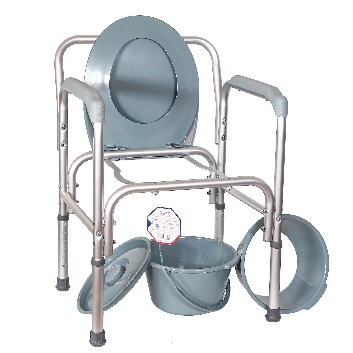 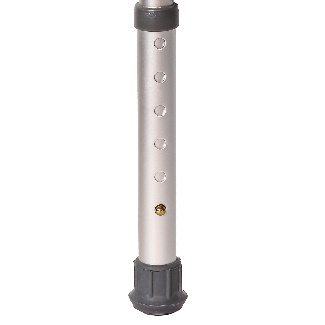 